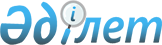 О признании утратившими силу некоторых постановлений Восточно-Казахстанского областного акиматаПостановление Восточно-Казахстанского областного акимата от 21 февраля 2022 года № 44. Зарегистрировано в Министерстве юстиции Республики Казахстан 2 марта 2022 года № 26990
      В соответствии со статьей 27 Закона Республики Казахстан "О правовых актах", Восточно-Казахстанский областной акимат ПОСТАНОВЛЯЕТ:
      1. Признать утратившими силу:
      постановление Восточно-Казахстанского областного акимата от 29 января 2016 года № 16 "Об утверждении перечня открытых данных, размещаемых на интернет-портале открытых данных" (зарегистрировано в Реестре государственной регистрации нормативных правовых актов за № 4418);
      постановление Восточно-Казахстанского областного акимата от 29 марта 2018 года № 78 "О внесении изменения в постановление Восточно-Казахстанского областного акимата от 29 января 2016 года № 16 "Об утверждении перечня открытых данных, размещаемых на интернет-портале открытых данных" (зарегистрировано в Реестре государственной регистрации нормативных правовых актов за № 5615).
      2. Государственному учреждению "Управление цифровизации и архивов Восточно-Казахстанской области" обеспечить:
      1) государственную регистрацию настоящего постановления в Министерстве юстиции Республики Казахстан;
      2) размещение настоящего постановления на интернет-ресурсе акимата Восточно-Казахстанской области после его официального опубликования.
      3. Настоящее постановление вводится в действие по истечении десяти календарных дней после дня его первого официального опубликования.
					© 2012. РГП на ПХВ «Институт законодательства и правовой информации Республики Казахстан» Министерства юстиции Республики Казахстан
				
      Аким  Восточно-Казахстанской области 

Д. Ахметов
